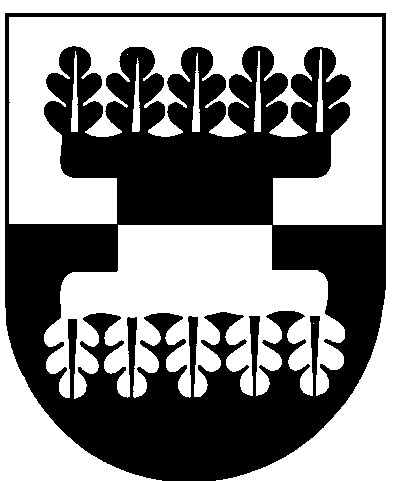 ŠILALĖS RAJONO SAVIVALDYBĖS ADMINISTRACIJOSDIREKTORIUSĮSAKYMAS   DĖL ŠILALĖS RAJONO SAVIVALDYBĖS SPORTO PROJEKTŲ PARAIŠKŲ VERTINIMO  2021 m. birželio 1 d. Nr. DĮV-631ŠilalėVadovaudamasis Lietuvos Respublikos vietos savivaldos įstatymo 29 straipsnio 8 dalies 2 punktu, Šilalės rajono savivaldybės sporto projektų finansavimo tvarkos aprašu, patvirtintu Šilalės rajono savivaldybės tarybos 2021 m. kovo 25 d. sprendimu Nr. T1-71 ,,Dėl Šilalės rajono savivaldybės sporto projektų finansavimo tvarkos aprašo patvirtinimo“:              1. T v i r t i n u Šilalės rajono savivaldybės Sporto projektų paraiškų vertinimo nuostatus (pridedama).   2. P a v e d u šį įsakymą paskelbti Šilalės rajono savivaldybės interneto svetainėje www.silale.lt.Šis įsakymas gali būti skundžiamas Lietuvos Respublikos administracinių bylų teisenos įstatymo nustatyta tvarka Lietuvos administracinių ginčų komisijos Klaipėdos apygardos skyriui (H. Manto g. 37, 92236 Klaipėda) arba Regionų apygardos administracinio teismo Klaipėdos rūmams (Galinio Pylimo g. 9, 91230 Klaipėda) per vieną mėnesį nuo šio įsakymo paskelbimo arba įteikimo suinteresuotam asmeniui dienos.   Administracijos direktorius                                                                                 Valdemaras Jasevičius                                                                              